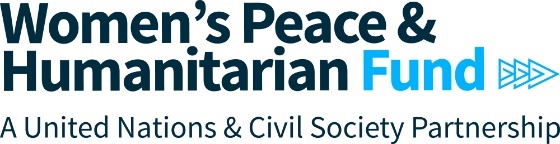 Plantilla de nota conceptual de subvenciones a corto plazoMecanismo de respuesta rápida para la participación de las mujeres en los procesos de paz y la implementación de los acuerdos de pazSi considera que está en una situación de riesgo, le recomendamos usar una conexión a Internet segura o un ordenador seguro, o crear una cuenta de correo electrónico distinta para enviar su solicitud. Para más información sobre las comunicaciones en línea seguras, consulte: https://ssd.eff.org/es/module/comunic%C3%A1ndote-con-otros. ______*Antes de rellenar esta plantilla, lea la convocatoria para la presentación de notas conceptuales que está disponible en: https://wphfund.org/rrw/ El mecanismo de respuesta rápida (RRW) acepta solicitudes de apoyo logístico y programático urgentes y a corto plazo para potenciar la participación y la influencia de las mujeres en los procesos de paz oficiales y en la implementación de los acuerdos de paz internacionales, nacionales o subnacionales. El mecanismo de respuesta rápida no está pensado para financiar iniciativas de consolidación de la paz a medio o largo plazo. Las iniciativas de consolidación de la paz a escala comunitaria y las iniciativas no urgentes NO cumplen los criterios de elegibilidad. En primer lugar, responda a estar preguntas para comprobar si tiene derecho a las ayudas del mecanismo:1.a ¿Se encuentra su país en la lista de ayuda pública al desarrollo (AOD)? ¿Está viviendo actualmente la negociación de un proceso de paz oficial para resolver un conflicto violento? O ¿Su país está implementando actualmente un acuerdo de paz con mecanismos de seguimiento y/o comisiones encargadas de su implementación? Consulte: https://www.peaceagreements.org/searchY2a. ¿Su solicitud se centra en un proceso de vía 1? Negociaciones de alto nivel con la participación de líderes o gobiernos nacionales, a menudo dirigidas por las Naciones Unidas u organizaciones regionales multilaterales mediante un comité o enviado especial. Como ejemplos se pueden mencionar un alto el fuego, un diálogo nacional, una negociación de tratado de paz, una transición política, un proceso constituyente o una mediación internacional.O2b. ¿Su solicitud se centra en un proceso de vía 2? Actividades o diálogos entre figuras influyentes con el fin de incidir en un proceso de la vía 1, complementarlo o dar asesoramiento. Aquí se incluyen labores como fomentar la confianza de las partes interesadas, mejorar la comunicación, o concienciar para impulsar la participación comunitaria en el proceso de paz o la implentación del acuerdo de paz. Como ejemplos se pueden mencionar debates, conferencias, talleres o foros en los que participa la sociedad civil, líderes de la comunidad, expertas o expertos, y mediadoras o mediadores.O2c. ¿Su solicitud se centra en la implementación de un acuerdo de paz oficial? Actividad o evento relacionado con el seguimiento de las recomendaciones o líneas de actuación de un acuerdo de paz a escala internacional, nacional y subnacional, ya sea mediante comisiones o mecanismos de seguimiento, procesos parlamentarios, comisiones de la verdad y la reconciliación, redacción de informes e informes paralelos, o actividades de la sociedad civil para que las instancias de toma de decisiones rindan cuentas sobre los compromisos contraídos.*Para más información, consulte el apartado "Basics of Mediation: Concepts and Definitions" (Fundamentos de la mediación: Conceptos y definiciones), pág. 3. https://peacemaker.un.org/sites/peacemaker.un.org/files/Basics%20of%20Mediation.pdf Si puede responder afirmativamente a la pregunta 1 y a la pregunta 2 (a, b o c), puede tener derecho a la ayuda del mecanismo de respuesta rápida. Si tiene alguna duda, póngase en contacto con nuestro equipo. Cualquier organización puede solicitar tanto apoyo directo como subvenciones a corto plazo al mismo tiempo. Si está solicitando ambos, debe presentar un formulario de solicitud diferente usando las plantillas apropiadas que se encuentran en: https://wphfund.org/rrw/   Plantilla de nota conceptualDespués de la presentación de la nota de concepto (siguientes pasos):Se revisarán las notas de concepto para comprobar su elegibilidad y que cumplen los objetivos del mecanismo de respuesta rápida. Las organizaciones cuyas notas de concepto sean acordes con los objetivos del mecanismo de respuesta rápida recibirán una respuesta en un plazo de cinco días.Si no tiene noticias en cinco días, su nota de concepto no ha sido elegida. La unidad del mecanismo de respuesta rápida de WPHF se pondrá en contacto con los solicitantes elegidos para la siguiente fase.  Las organizaciones seleccionadas recibirán las indicaciones pertinentes junto con una plantilla de solicitud completa en la que se solicita más información (por ejemplo, presupuesto, resultados previstos, riesgos y medidas de mitigación, seguimiento y evaluación, colaboraciones, etc.). En caso necesario, se solicitará una conversación por teléfono o videollamada.Durante este proceso, el mecanismo de respuesta rápida intentará asesorarle y responder a las preguntas que puedan surgir durante el diseño su intervención. Tenga en cuenta que este apoyo no garantiza que su solicitud final tenga éxito.Las solicitudes completas de más de 10.000 USD serán evaluadas por un comité de evaluación técnica. Se comunicará la decisión final al solicitante. En el caso de las subvenciones a corto plazo, la aprobación definitiva de una propuesta se basa en un proceso de evaluación de riesgos/debida diligencia efectuado con una ONG internacional socia.PlazoNo hay plazoEnvío de la solicitudWPHF-RRW@unwomen.orgPaís de intervenciónNombre de la organización principalMisión/propósito de la organización (máximo 100 palabras). En caso de ser un consorcio de organizaciones, explique cómo y por qué se formó.Ubicación de la oficina (país/ciudad) y dirección de correo electrónicoSitio web/Facebook/Twitter (en caso aplicable)Proporcione experiencia relevante de su organización relacionada con Mujeres, Paz y Seguridad (máximo 100 palabras)¿Solicita apoyo directo, una subvención a corto plazo o ambos? Apoyo directo    Subvención a corto plazo    Ambos Vía del proceso de paz oficial (seleccione una e indique el nombre del proceso de paz oficial o el año en el que se firmó el acuerdo) Vía 1   Vía 2   Implementación de acuerdo de pazNombre del acuerdo/proceso de paz (y año): ¿Le ha remitido una ONG internacional socia de WPHF? En caso afirmativo, indique cuál. Sí. Especifique: NoResponda a las siguientes preguntas sobre su nota conceptual. Respete el límite máximo de palabras para cada pregunta. Responda a las siguientes preguntas sobre su nota conceptual. Respete el límite máximo de palabras para cada pregunta. Responda a las siguientes preguntas sobre su nota conceptual. Respete el límite máximo de palabras para cada pregunta. 1. Contexto/brecha: Haga un breve resumen del proceso de paz en el país y de las carencias para la participación de las mujeres. (máximo 100 palabras)2. Resumen: Haga un breve resumen de la iniciativa que propone y de cómo resolvería las carencias identificadas. (máximo 100 palabras)3. Pertinencia: Indique brevemente por qué este concepto es pertinente para aumentar la participación de las mujeres en los procesos de paz oficiales o en la implemetación de un acuerdo de paz (vías 1 y 2). (máximo 100 palabras)4. Resultados/actividades esenciales: ¿Cuál es el resultado global previsto? Haga una lista con las dos-tres actividades esenciales que prevé llevar a cabo Resultado previsto: Actividad 1:Actividad 2:Actividad 3:Etc.5. Oportunidad/urgencia: ¿Por qué se necesita el apoyo de forma rápida y urgente? Facilite un breve calendario de la iniciativa propuesta para seis meses, con fechas y lugares, si es posible. (máximo 100 palabras)6. Costo estimado*El máximo para las subvenciones a corto plazo es de 100.000 USD.